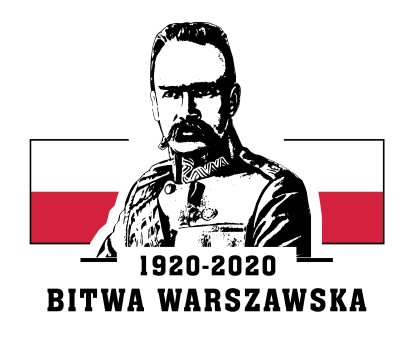 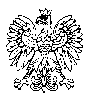 31 WOJSKOWY ODDZIAŁ GOSPODARCZYZgierz, dnia 29 lipca 2020 r. 					             		DO WYKONAWCÓWINFORMACJA Z OTWARCIA OFERTDziałając na podstawie art. 86 ust. 5 oraz art. 8 ust. 1 ustawy z dnia 29 stycznia 2004 r. Prawo zamówień publicznych, zwanej dalej „ustawą Pzp” (Dz. U. z 2019 poz.1843), Zamawiający – 31 Wojskowy Oddział Gospodarczy z siedzibą w Zgierzu, przekazuje poniżej informacje z jawnej sesji otwarcia ofert w postępowaniu o udzielenie zamówienia publicznego na:Obsługę kompleksów wojskowych w zakresie konserwacji instalacji elektrycznej oraz obsługi Systemów Elektroenergetycznych nr sprawy 56/ZP/20Jawne otwarcie ofert odbyło się w dniu 29 lipca 2020 r. o godzinie 11:15 w siedzibie Zamawiającego – 31 Wojskowym Oddziale Gospodarczym w Zgierzu, przy 
ul. Konstantynowskiej 85, budynek nr 3.Zgodnie z art. 86 ust. 3 ustawy Pzp, bezpośrednio przed otwarciem ofert Zamawiający podał kwotę jaką zamierza przeznaczyć na sfinansowanie zamówienia: 2 058 000,00 zł (słownie: dwa miliony pięćdziesiąt osiem tysięcy złotych),w tym na:Zadanie 1 – Obsługa kompleksów wojskowych w zakresie konserwacji instalacji elektrycznej oraz obsługi Systemów Elektroenergetycznych – Nowy Glinnik:
542 000,00 złZadanie 2 – Obsługa kompleksów wojskowych w zakresie konserwacji instalacji elektrycznej oraz obsługi Systemów Elektroenergetycznych – Leźnica Wielka, Leźnica Wielka Przedszkole: 547 000,00 zł  Zadanie 3 – Obsługa kompleksów wojskowych w zakresie konserwacji instalacji elektrycznej – Tomaszów Mazowiecki, Tomaszów Mazowiecki WKU, Gałkówek, Regny: 537 000,00 złZadanie 3 – Obsługa kompleksów wojskowych w zakresie konserwacji instalacji elektrycznej – Łódź – Gdańska 89, Legionów 83, Jerzego 7a, Źródłowa 52, 
Żeromskiego 112: 432 000,00 złW wyznaczonym terminie tj. do dnia 29 lipca 2020 r. do godziny 1015 złożono 1 ofertę. Zgodnie z art. 86 ust. 4 ustawy Pzp, Zamawiający podał nazwę firmy oraz adres Wykonawcy, a także informacje dotyczące ceny, terminu wykonania i warunków płatności zawarte w ofercie tj.: ZADANIE 1ZADANIE 2ZADANIE 3ZADANIE 4Zgodnie z art. 24 ust. 11 ustawy Pzp, Wykonawcy w terminie 3 dni od dnia zamieszczenia niniejszej informacji z otwarcia ofert przekażą Zamawiającemu oświadczenie 
o przynależności lub braku przynależności do tej samej grupy kapitałowej, o której mowa 
w art. 24 ust. 1 pkt. 23 ustawy Pzp. Wraz ze złożeniem oświadczenia, Wykonawca może przedstawić dowody, że powiązania 
z innym Wykonawcą nie prowadzą do zakłócenia konkurencji w postępowaniu o udzielenie zamówienia publicznego.Wzór oświadczenia stanowi Załącznik nr 3 do SIWZ lub można pobrać ze strony Zamawiającego https://31wog.wp.mil.pl/pl/bip/info/a-ogoszenia/-1024698o-zamowienia-pliki-do-pobrania/ KOMENDANT                                                                              wz. ppłk Sławomir JĘDRZEJEWSKIE. ADAMKIEWICZ /SZP/ 261 442 09829.07.2020 r.2712 B5Nr ofertyNazwa i adres WykonawcyCena ofertowa brutto za 12 miesięcy(w zł)Okres gwarancjiTermin realizacjiWarunki płatności1/56/ZP/20EL-MOTJózef Znojekul. Rzgowska 1995-080 Tuszyn574 800,0024 miesiąceod 01.12.2020 r.do 30.11.2021 r.Przelew 30 dniNr ofertyNazwa i adres WykonawcyCena ofertowa brutto za 12 miesięcy(w zł)Okres gwarancjiTermin realizacjiWarunki płatności1/56/ZP/20EL-MOTJózef Znojekul. Rzgowska 1995-080 Tuszyn574 800,0024 miesiąceod 01.12.2020 r.do 30.11.2021 r.Przelew 30 dniNr ofertyNazwa i adres WykonawcyCena ofertowa brutto za 12 miesięcy(w zł)Okres gwarancjiTermin realizacjiWarunki płatności1/56/ZP/20EL-MOTJózef Znojekul. Rzgowska 1995-080 Tuszyn574 800,0024 miesiąceod dnia podpisania umowy przez okres 12 miesięcyPrzelew 30 dniNr ofertyNazwa i adres WykonawcyCena ofertowa brutto za 12 miesięcy(w zł)Okres gwarancjiTermin realizacjiWarunki płatności1/56/ZP/20EL-MOTJózef Znojekul. Rzgowska 1995-080 Tuszyn407 400,0524 miesiąceod dnia podpisania umowy przez okres 12 miesięcyPrzelew 30 dni